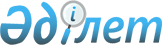 Еуразиялық экономикалық комиссия Алқасы мүшесінің өкілеттіктерін мерзімінен бұрын тоқтату туралыЖоғары Еуразиялық экономикалық Кеңестің 2023 жылғы 20 ақпандағы № 1 шешімі
      Еуразиялық экономикалық одақ туралы 2014 жылы 29 мамырдағы шарттың 12-бабы 2-тармағының 2) тармақшасына, Жоғары Еуразиялық экономикалық кеңестің 2014 жылғы 23 желтоқсандағы № 98 Шешімімен бекітілген, Еуразиялық экономикалық комиссияның Жұмыс регламентінің 54 және 55-тармақтарына сәйкес Жоғары Еуразиялық экономикалық кеңес ш е ш т і: 
      Қырғыз Республикасынан Еуразиялық экономикалық комиссия Алқасының мүшесі Мақсат Суйуналиевич Мамытқановтың өкілеттіктері мерзімінен бұрын тоқтатылсын.  Жоғары Еуразиялық экономикалық кеңестің мүшелері: 
					© 2012. Қазақстан Республикасы Әділет министрлігінің «Қазақстан Республикасының Заңнама және құқықтық ақпарат институты» ШЖҚ РМК
				
Армения Республикасынан 
ДЕПОЗИТАРИЙ
Беларусь Республика
сынан
ДЕПОЗИТА
РИЙ
Қазақстан Республика
сынан
ДЕПОЗИТА
РИЙ
Қырғыз Республика
сынан
ДЕПОЗИТА
РИЙ
Ресей Федерация
сынан
ДЕПОЗИТА
РИЙ 